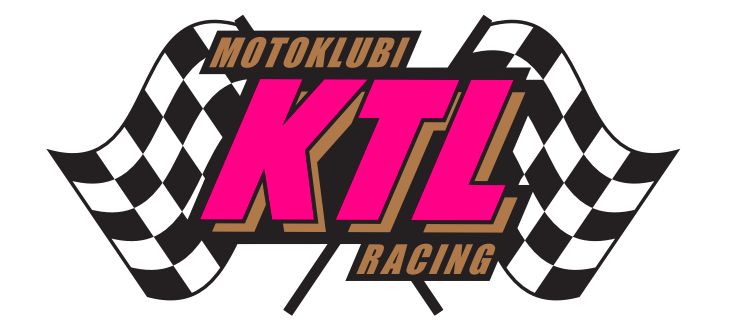 Applicationto management of KTL Racing Klubi         I would like to join a club KTL Racing Klubi.Name: Date of birth:Place of residence:Class:E-mail:Phone number:Date:Signature: